Dokumenttyp: Uppdragsbeskrivning Lagledare Innebandy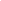 Informationsnivå: StyrelseDatum:	Alla förtroendevalda skall följa Braås GoIFs stadgar och efter bästa förmåga bidra till klubbens fortlevnad och expansion. Stämma av/ordna domareOrdna ev tvättschema/körschemaKontakta motståndarlag innan matchHa den mer administrativa rollenKontaktperson för laget utåtTa hand om motståndare/domare vid matchSätta ihop arbetsschema till hemmamatchÅrsklocka:JanuariFebruariMarsAprilMajJuniJuliAugustiSeptemberOktoberNovember December